Longstone CE (A) Primary School 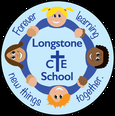 APPOINTMENT OF HEAD TEACHERInformation for CandidatesSchool InformationLocation	The school is located in Great Longstone, near the towns of Bakewell and Matlock.The village has public transport links and has easy access to Chesterfield and Sheffield.Accommodation	The school is located in a well-maintained building. The buildings house 4 classrooms, a hall, a Dining Hall a staff room, a library, a kitchen and 2 offices.  Outdoors there are extensive grounds which feature hard surfaced play areas, a large field, and a climbing frame.Midday meals are served on the premises by the Leicestershire County Council.Secondary Education	Most pupils that attend Longstone CE (A) Primary School from the catchment area transfer Lady Manners School, an 11 to 18 Comprehensive School.OFSTED Inspection	The school was inspected in May 2018 and was judged a Good school.SIAMS Inspection	The school was inspected in September 2016 and was judged a Good Church School.Financial Budget	The school’s basic school budget for the 2019 – 2020 financial year is £422159Head Teacher Appointment Information:	Longstone CE (A) Primary School is committed to safeguarding and promoting the welfare of children and expects all staff and volunteers to share this commitment.Applications	Candidates should apply online on a DCC Application Form, together with a supporting statement letter matching their skills and experience to the headings in the Job Description and Person Specification.  The letter should be no longer than 1500 words (please include word count).  CVs should not be attached.If preferred, postal application forms are available from Call Derbyshire on 08456 058058, quoting the job reference number attached to this post.  Completed applications should be sent to Derbyshire County Council, Recruitment Section, County Hall, Matlock, Derbyshire DE4 3AG, allowing sufficient delivery time to meet the deadline for applications.In order to comply with the safer recruitment requirements candidates must fully complete the application form including the section on references.  It is not acceptable to substitute parts of the form with your own version.  All gaps in employment should be accounted for and explained.References	Open testimonials are not accepted for this post and it is intended that the school will take up a professional reference from your existing employer and one other professional reference of your choice.  If you are not currently working with children, references will be requested from a previous employer where this was the case. You are, therefore, requested to supply contact details for this organisation and also to alert all referees to expect a request, should you be shortlisted. References from relatives or people writing solely in the capacity of friends will not be accepted.Security ChecksDue to this post having access to children and/or vulnerable adults, candidates will be required to undertake a Disclosure and Barring Service check. The possession of a criminal record will not necessarily prevent an applicant from obtaining this post, as all cases are judged individually according to the nature of the role and information provided.  Candidates who are foreign nationals, or a UK national who has lived abroad at any point in their adult life, MUST provide a Certificate of Good Conduct prior to taking up an appointment.Interviews	It is intended that interviews will take place on Monday 27th April and Tuesday 28th April 2020. Candidates selected for interview will be contacted by telephone.  If you have not been contacted within seven days of the proposed interview dates you should assume, on this occasion, that you have not been shortlisted for interview.  Closing Date:  12 Noon on Friday 27th March 2020.School Address:The Cross, Great Longstone, Nr Bakewell, Derbyshire DE45 1TZSchool Website:http://www.longstone.derbyshire.sch.uk/Age Range:5-11NOR:105Ofsted Rating:GoodSIAMS Rating:GoodReligious Character:Church of EnglandTeaching Establishment:Longstone Ce Primary SchoolHead Teaching Commitment: Flexible Teaching commitment and SENCO responsibilityManagement Structure:Head Teacher /2 Senior Leaders3 Full Time Teachers2 0.5 Teaching Support Staff:2 Teaching Assistants1 School Business Officer1 Receptionist1 Before/After School Club Manager1 Care Taker3 Mid Day SupervisorsDate of AppointmentSeptember 2020SalaryIndividual School Range L11-L17